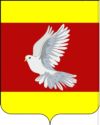 АДМИНИСТРАЦИЯ ГУЛЬКЕВИЧСКОГО ГОРОДСКОГО ПОСЕЛЕНИЯГУЛЬКЕВИЧСКОГО РАЙОНАПОСТАНОВЛЕНИЕот 30.12.2020№ 613город ГулькевичиОб утверждении  Порядка  проведения мониторинга качества финансового менеджмента главных распорядителей средств   бюджета Гулькевичского городского поселения Гулькевичского района,  главных администраторов доходов  бюджета  Гулькевичского городского поселения Гулькевичского района, главных администраторов источников финансирования дефицита бюджета  Гулькевичскогогородского поселения Гулькевичского районаВ соответствии с пунктом 6 статьи 160.2-1 Бюджетного кодекса Российской Федерации и в целях проведения администрацией Гулькевичского городского поселения  Гулькевичского района мониторинга качества финансового менеджмента главных распорядителей средств бюджета Гулькевичского городского поселения Гулькевичского района, главных администраторов доходов бюджета Гулькевичского городского поселения Гулькевичского района, главных администраторов источников финансирования дефицита бюджета  Гулькевичского городского поселения Гулькевичского района, п о с т а н о в л я ю: 1. Утвердить Порядок проведения  мониторинга качества финансового менеджмента главных распорядителей средств бюджета Гулькевичского городского поселения Гулькевичского района, главных администраторов доходовбюджета Гулькевичского городского поселения Гулькевичского района,  главных администраторов источников финансирования дефицита бюджета Гулькевичского городского поселения Гулькевичского района (прилагается).	2. Контроль за исполнения настоящего постановления оставляю за собой.	3. Постановление вступает в силу со дня его подписания.Глава Гулькевичского городского поселения Гулькевичского района                                                                         А.А. ГорошкоПОРЯДОКпроведения мониторинга качества финансового менеджмента главных распорядителей средств бюджета Гулькевичского городского поселения Гулькевичского района, главных администраторов доходов бюджета Гулькевичского городского поселения Гулькевичского района, главных администраторовисточников финансирования дефицита бюджета Гулькевичского городского поселения Гулькевичского района1. Общие положенияНастоящийПорядоквсоответствииспунктом6статьи160.2-1Бюджетного кодекса Российской Федерации определяет правила проведения мониторинга качества финансового менеджмента в отношении главных распорядителей средств бюджета Гулькевичского городского поселения Гулькевичского района, главных администраторов доходов бюджета Гулькевичского городского поселения Гулькевичского района, главных администраторов источников финансирования дефицита бюджета Гулькевичского городского поселения Гулькевичского района (далее соответственно - мониторинг, главный администратор), в том числе правила расчетаи анализа значений показателей качества финансового менеджмента, формирования и представления информации, необходимой для проведения мониторинга,а также формирования и представления отчета о результатахмониторинга.Мониторинг проводится в целях выявления положительных и негативных тенденций в финансовом менеджменте главных администраторов и реализации главными администраторами мер, направленных на повышение качества финансового менеджмента.Мониторинг проводится путем анализа и оценки выполняемых главными администраторами бюджетных полномочий, а также управления активами, осуществления закупок товаров, работ и услуг для обеспечения муниципальныхнужд.Мониторинг проводится ежегодно по итогам отчетного финансового года в отношении главных администраторов, указанных в ведомственной структуре расходов бюджета Гулькевичского городского поселения Гулькевичского района (далее – бюджет поселения) в отчетном финансовому году (за исключением главных администраторов, вновь созданных и начавших деятельность в отчетном финансовом году, а также ликвидированных в течение отчетного финансового года либо находящихся в процессе ликвидации в текущем финансовомгоду).	Мониторинг проводится наосновании:данныхгодовойбюджетнойотчетностиобисполнениибюджета Гулькевичского городского поселения Гулькевичского района (далее –бюджет поселения);материалов и сведений, предоставляемых в администрацию Гулькевичского городского поселения Гулькевичского района (далее- администрация поселения) соответствии с настоящим Порядком, в том числе по результатам внешней проверки годовой бюджетной отчетности главных администраторов;информации, имеющейся в распоряжении администрация поселения;сведений, размещенных на официальных сайтах винформационно-телекоммуникационной сети «Интернет».2. Расчет и анализ значений показателей качества финансового менеджмента, представление информации, необходимой для проведения мониторингаМониторинг проводится администрацией поселения по перечню показателей согласно приложению 1 к настоящему Порядку (далее - показатели) по следующимнаправлениям:управление расходами бюджета поселения;управление доходами бюджета поселения;ведение учета и составление бюджетнойотчетности;исполнение представлений (предписаний) органов государственного (муниципального) финансовогоконтроля;организация и осуществление внутреннего финансовогоаудита;управление активами(имуществом).Администрация поселения из источников информации, указанных в пункте 1.4 настоящего Порядка, рассчитывает по каждому главному администратору итоговую оценку качества финансовогоменеджмента.Итоговая оценка качества финансового менеджмента главного администратора рассчитывается по формуле: - вес j-ro показателя; — оценка j-гo  показателя,  рассчитываемая  по  формулам,  указанным в приложении 1 к настоящемуПорядку;n - количествопоказателей.Максимальная возможная итоговая оценка качества финансового менеджмента главного администратора составляет сто баллов.Если показатель не применяется к главному администратору, то вес данного показателя пропорционально распределяется по остальным показателям соответствующего направления оценки качества финансового менеджмента.В целях расчета значений показателей качества финансового менеджмента при проведениимониторинга главныеадминистраторыпредставляютвадминистрацию поселения непозднееlсентябрятекущегофинансовогогода(за 2019 год - не  позднее 1 апреля  2021  года) сведения о выявленных органами государственного (муниципального) финансового контроля нарушениях, допущенныхвотчетномпериоде,согласноприложению2кнастоящемуПорядку.Администрация поселения проводит анализ итоговыхзначенийпоказателейкачествафинансовогоменеджмента,рассчитанных по каждому главному администратору, путем определения отклонений отцелевых значений каждого показателя качества финансовогоменеджмента.3. Формирование  и представление отчета о результатах мониторингаНа основании данных расчета показателей качества финансового менеджмента администрация поселения формирует отчет о результатах мониторинга по главным администраторам и размещает его на официальномсайтеадминистрации Гулькевичского городского поселения Гулькевичского районавинформационно-телекоммуникационной сети«Интернет».Отчет о результатах мониторинга содержит значения итоговой оценки качества финансового менеджмента каждого главного администратора, в отношениикоторогопроведенмониторинг,изначениявсехпоказателей,используемых для еерасчета.Главные администраторы по результатам мониторинга направляют  в администрацию поселения сведения о ходе реализации мер, направленных на повышение качества финансового менеджмента, заполнениекоторыхпредусмотреноприложением3кнастоящемуПорядку,вмесячныйсроксодняразмещенияотчетаорезультатахмониторинганаофициальном сайте администрации Гулькевивичского городского поселения Гулькевичского районавинформационно-телекоммуникационной сети«Интернет».При заполнении сведений о ходе реализации мер, направленных на повышениекачествафинансовогоменеджмента,покаждойrpyппeпоказателей, значение оценки по которой отклоняется от целевого значения в отрицательную сторону более чем на 25 %, должны быть указаны причины отклонения и данные о планируемых (исполняемых) мероприятиях, направленных на достижение целевых значений соответствующих групп показателей.Мероприятия, направленные на обеспечение достижения целевых значений показателей качества финансового менеджмента, могутвключать:l)разработку,актуализациюправовыхактовглавногоадминистратора,регламентирующих выполнение процедур и операций в рамках финансового менеджмента;установление(изменение)вположенияхоструктурныхподразделениях, в должностных регламентах сотрудников главного администратора обязанностей и полномочий по осуществлению процедур и операций в рамках финансовогоменеджмента;совершенствование информационного взаимодействия между структурнымиподразделениями(сотрудниками)главногоадминистратора,осуществляемого при выполнении процедур и операций в рамках финансового менеджмента;организацию повышения квалификации руководителей структурных подразделений и сотрудников главного администратора, осуществляющих процедуры и операции в рамках финансового менеджмента, и проведения их переподготовки.Начальник отдела финансов, экономики ипотребительской сферы администрацииГулькевичского городского поселения Гулькевичского района								  С.А. ПрищепаПоказатели качества финансового менеджмента главных распорядителей средств бюджетаГулькевичского  городского поселения Гулькевичского района, главных администраторов доходов бюджета Гулькевичского  городского поселения Гулькевичского района, главных администраторов источников финансирования дефицита бюджета Гулькевичского  городского поселения Гулькевичского районаНачальник отдела финансов, экономики ипотребительской сферы администрацииГулькевичского городского поселенияГулькевичского района                                                                                                                   С.А. ПрищепаСВЕДЕНИЯо выявленных органами  государственного (муниципального)  финансового контроля нарушениях, допущенных в отчетном периоде главным распорядителем средств бюджетаГулькевичского  городского поселения Гулькевичского района, главных администраторов доходов бюджета Гулькевичского  городского поселения Гулькевичского района, главных администраторов источников финансирования дефицита бюджета Гулькевичского  городского поселения Гулькевичского района за 20___ годГлавный распорядитель средств местного бюджета __________________________________________________________  (наименование  главного распорядителя средств местного бюджета)Руководитель    ___________________      _______________________________(подпись)                              (расшифровка подписи)Исполнитель _________________________  ____________  ______________________ __________(должность)                 (подпись)   (расшифровка подписи)      (телефон)"___" ____________ 20__ годаВ графе 1 Сведений о выявленных органами государственного (муниципального) финансового контроля нарушениях, допущенных в отчетном периоде главным распорядителем средств местного бюджета, главным администратором доходов местного бюджета, главным администратором источников финансирования дефицита местного бюджета (далее — Сведения), указывается порядковый номер записи выявленного нарушения.В графе 2 Сведений указывается содержание нарушения (с указанием ссылок на соответствующие пункты, части, статьи нормативных правовых  актов, положения которых нарушены).В   графе   3   Сведений   указывается   денежное   выражение допущенногонарушения  (графа  заполняется  при  возможности  денежного  выражения нарушения).В графе 4 Сведений указываются принятые органами государственного (муниципального)  финансового контроля решения по результатам  рассмотрения  выявленных нарушений, в том числе сведения о полученных главным распорядителем средств местного бюджета, главным администратором доходов местного бюджета, главным администратором  источников  финансирования  дефицита  местного бюджета представлениях и (или) предписаниях, об осуществлении производства по делам об административных правонарушениях, а также указываются (при наличии) результаты рассмотрения (обжалования) указанных решений.В графе 5 Сведений указывается количество исполненных главным распорядителем средств местного бюджета, главным администратором доходов местного бюджета, главным администратором источников финансирования дефицита местного бюджета представлений (предписаний) органов государственного (муниципального)  финансового контроля.В графе 6 Сведений указывается количество частично исполненных  главным распорядителем средств местногобюджета, главным администратором доходов местного бюджета, главным администратором источников финансирования дефицита местного бюджета представлений (предписаний) органов государственного (муниципального) финансового контроля. Представление (предписание) считается частично исполненным в случае полного устранения одного из нескольких нарушений, указанных в представлении (предписании), а также в случае выполнения одного из требований, указанных в представлении (предписании) для устранения конкретного нарушения.В графе 7 Сведений указываются причины частичного исполнения (неисполнения) главным распорядителем средств местного бюджета, главным администратором доходов местного бюджета, главным администратором источников финансирования дефицита местного бюджета представлений (предписании) органов государственного (муниципального)  финансового контроля.Начальник отдела финансов, экономики ипотребительской сферы администрацииГулькевичского городского поселенияГулькевичского района                                                                                                                                               С.А. ПрищепаСВЕДЕНИЯо ходе реализации мер, направленных на повышение качества финансового менеджмента за 20___ годГлавный распорядитель средств местного бюджета __________________________________________________________  (наименование  главного распорядителя средств местного бюджета)Руководитель    ___________________      _______________________________(подпись)                              (расшифровка подписи)Исполнитель _________________________  ____________  ______________________ __________(должность)                 (подпись)   (расшифровка подписи)      (телефон)"___" ____________ 20__ годаВ графе l Сведений о ходе реализации мер, направленных на повышение качества финансового менеджмента (далее - Сведения) указывается наименование показателя качества финансового менеджмента (далее - показатель), значение оценки которого отклоняется от целевого значения в отрицательную сторону более чем на 25 %.В графе 2 Сведений указывается отклонение от целевого значения по показателю в процентах.В графе 3 Сведений указывается (указываются) причина (причины) отклонения от целевого значения показателя.В графе 4 Сведений указываются наименование и основание проведения мероприятия, направленного на улучшение значения показателя (далее - мероприятие).В качестве основания проведения мероприятия могут указываться план-график подготовки нормативных актов, план повышения квалификации сотрудников, план информатизации главного администратора, а также иные нормативные акты главного распорядителя средств краевого бюджета, главного администратора доходов краевого бюджета, главного администратора источников финансирования дефицита краевого бюджета.В графе 5 Сведений указывается планируемый срок завершения мероприятия.В графе 6 Сведений ставится отметка после завершения мероприятия (приналичии информации).Начальник отдела финансов, экономики ипотребительской сферы администрацииГулькевичского городского поселенияГулькевичского района                                                                                                                                               С.А. ПрищепаПРИЛОЖЕНИЕУТВЕРЖДЕНпостановлением администрацииГулькевичского городского поселения Гулькевичского районаот 30.12.2020 №613Приложение 1к Порядку проведения мониторинга качества финансового менеджмента главных распорядителей средств бюджета Гулькевичского городского поселения Гулькевичского района, главных администраторов доходов бюджета Гулькевичского городского поселения Гулькевичского района, главных администраторов источников финансирования дефицита бюджета Гулькевичского городского поселения Гулькевичского районаНаименование показателяОтветственный за расчет значения показателяРасчет показателяВес показателя Оценка показателяОценка показателя      Комментарий12345561. Управление расходами бюджета поселения1. Управление расходами бюджета поселения1. Управление расходами бюджета поселения1. Управление расходами бюджета поселения1. Управление расходами бюджета поселения1. Управление расходами бюджета поселения1. Управление расходами бюджета поселения1.1. Качество управления расходамиАдминистрация Гулькевичского   -   сумма  положительных  изменений  показателей  сводной  бюджетной росписи  местного  6E(P) = , где:Большое   количество изменений    своднойБольшое   количество изменений    сводной1234566городского поселения Гулькевичского района (далее – администрация поселения)бюджета  в  отчетном финансовом  году  в  программном  обеспечении,  используемом  при  формировании  и  ведении  сводной  бюджетной росписи  местного  бюджета,  предусмотренном  постановлениемадминистрации поселенияя; b - объем бюджетных ассигнований, предусмотренных главному распорядителю средств бюджета поселения, главному администратору доходов  бюджета поселения, главному администратору источников финансирования дефицита бюджета поселения (далее — главный администратор) согласно сводной бюджетной росписи бюджета поселения с учетом внесенных в нее изменений на конец отчетного финансового годаα = ln0,7/lnР- среднее значение показателя, рассчитанное по итогам года, предшествующего отчетному финансовому годубюджетной    росписи местного бюджета свидетельствует о  низком  качестве  работы главного  администратора  в  части  планирования   расходов   на обеспечение  деятельности  главного  администраторабюджетной    росписи местного бюджета свидетельствует о  низком  качестве  работы главного  администратора  в  части  планирования   расходов   на обеспечение  деятельности  главного  администратора1.2. Качество помесячного исполнения кассового плана в части расходов с учетом администрация поселенияmj - исполнение кассового плана исполнения бюджета поселения по главному администратору за каждый месяц отчетного финансового года:6E(P)=α = ln0,7/lnПоказатель отражает качество прогнозирования расходов бюджета поселенияПоказатель отражает качество прогнозирования расходов бюджета поселения12345661.3. Доля неиспользованных на конец года бюджетныхассигнованийадминистрация поселенияP, где:Bra — объем бюджетных ассигнований, предусмотренных главному администратору на обеспечение деятельности в отчетном финансовом году согласно сводной бюджетной росписи местного бюджета с учетом внесенных в нее изменений;Era — фактический объем расходов на обеспечение деятельности главного администратора в отчетном финансовом году5E(P) = Показатель  характеризует качество планирования и исполненияглавным администратором  бюджетных ассигнований, предусмотренных сводной бюджетной росписью бюджета поселения на обеспечение деятельности главного администратора.Негативно расценивается значительныйобъем неисполненныхна конец года бюджетных ассигнованийПоказатель  характеризует качество планирования и исполненияглавным администратором  бюджетных ассигнований, предусмотренных сводной бюджетной росписью бюджета поселения на обеспечение деятельности главного администратора.Негативно расценивается значительныйобъем неисполненныхна конец года бюджетных ассигнований1.4.Несоответствиерасчетно- платежных администрация поселения- количество заявок на кассовый расход, представленных главным администратором в4E(P) = , где:Большое количествовозвращенных финансовым Большое количествовозвращенных финансовым 1234566документов, представленныхв администрацию поселения, требованиям бюджетного законодательства Российской Федерацииотчетном финансовом году и отклоненных финансовым управлением (за исключением заявок, отклоненных по независящим от главного администратора причинам); - общее количество расчетно-платежных документов, представленных главным администратором в финансовое управление в отчетном финансовом году           α = ln0,8/lnР- среднее значение показателя, рассчитанное по итогам года, предшествующего отчетному финансовому годууправлением расчетно-платежных документов свидетельствует о низком качестве подготовки указанных документов (бюджетной дисциплины).Значение показателя, равное 0, свидетельствует о низком качестве финансового менеджментауправлением расчетно-платежных документов свидетельствует о низком качестве подготовки указанных документов (бюджетной дисциплины).Значение показателя, равное 0, свидетельствует о низком качестве финансового менеджмента1.5. Доля отклоненныхпланов-графиков(изменений в планы-графики)закупок,представленныхвфинансовое управление в рамках возложенныхфункций поадминистрация поселения- количество планов-графиков (изменений в планы-графики) закупок, представленных главным администратором в отчетном финансовом году и отклоненных финансовым управлением по итогам проведения контроля в сфере закупок в соответствии с частью 5 статьи 99 Федерального  закона  от 5 апреля 2013 г. N. 44-ФЗ «О контрактной системе в сфере закупок товаров, работ, услуг для обеспечения 5E(P) = Большое количествовозвращенныхфинансовым управлениемпланов-графиков(изменений	впланы-графики) закупок свидетельствует о низкомкачествеподготовкиуказанных документовБольшое количествовозвращенныхфинансовым управлениемпланов-графиков(изменений	впланы-графики) закупок свидетельствует о низкомкачествеподготовкиуказанных документов1234566осуществлению контроля в сфере закупокгосударственных и муниципальных нужд»; - общее количество планов-графиков (изменений в планы-графики) закупок, представленных главным администратором в финансовое управление в отчетном финансовом году(бюджетной дисциплины). Значение показателя, равное 0, свидетельствует о низком качестве финансового менеджмента(бюджетной дисциплины). Значение показателя, равное 0, свидетельствует о низком качестве финансового менеджмента1.6. Эффективностьиспользования межбюджетных трансфертов, имеющих целевое назначение, полученных из краевого бюджетаадминистрация поселения – фактический объем расходов по главному администратору, финансовым обеспечением которых являлись межбюджетные трансферты, предоставленные из краевого бюджета в форме субсидий, субвенций и иных межбюджетных трансфертов, имеющих целевое назначение (далее - целевые средства), в отчетном финансовом году; - объем лимитов бюджетных обязательств по целевым средствам на 31 декабря отчетного финансового года5Е(P) = Показатель отражаеткачество финансовой дисциплины главного администратора, а также надежность внутреннего финансового контроля главного администратора в отношении расходов, финансовым обеспечением которых являются целевые меж- бюджетные трансферты, предоставленные из краевого бюджетаПоказатель отражаеткачество финансовой дисциплины главного администратора, а также надежность внутреннего финансового контроля главного администратора в отношении расходов, финансовым обеспечением которых являются целевые меж- бюджетные трансферты, предоставленные из краевого бюджета12345661.7. Эффективность управления кредиторской задолженностью по расчетам с поставщиками и подрядчикамиадминистрация поселения - объем кредиторской задолженности главного администратора и подведомственных ему получателей бюджетных средств по расчетам с поставщиками и подрядчиками по состоянию на 1 января года, следующего за отчетным финансовым годом,без учета кредиторской задолженности по расчетам по арендной плате за пользование имуществом, земельными участками по денежным обязательствам следующих финансовых годов;–фактический объем расходовглавного администратора и подведомственных ему получателей бюджетных средств в отчетном финансовом году6, где:           α = ln0,7/lnР- среднее значение показателя, рассчитанное по итогам года, предшествующего отчетному финансовому годуНегативно расценивается факт наличия и увеличения объема кредиторской задолженности по расчетам с поставщиками и подрядчиками главного администратора и подведомственных ему получателей бюджетных средствНегативно расценивается факт наличия и увеличения объема кредиторской задолженности по расчетам с поставщиками и подрядчиками главного администратора и подведомственных ему получателей бюджетных средств1.8. Наличие просроченной кредиторской задолженности по расходамадминистрация поселенияР —  объем  просроченной кредиторской задолженности главного администратора и подведомственных емуполучателей бюджетных средств по расходам на конец отчетного периода7Е(P) = Негативно расценивается факт наличия просроченной кредиторской задолженности по расходамНегативно расценивается факт наличия просроченной кредиторской задолженности по расходам12345661.9. Приостановление операций по pacходованиюсредств на лицевых счетам подведомственных главному администратору получателей средств местного бюджета в связи с нарушением процедур исполнения судебных актов, предусматривающих обращение взыскания на средства местного бюджета по обязательствам муниципальных казенных учрежденийадминистрация поселенияРо	-	количествонаправленных отделом казначейского контроляуведомлений о приостановлении операций по расходованию средств на лицевых счетах, открытым в финансовом управлении, подведомственных главному администратору получателей средств местного бюджета в связи с нарушением процедур исполнения судебных актов, предусматривающих обращение взыскания на средства местного бюджета, в отчетном периоде5P*=10Факт  приостановленияопераций  по расходованию средств подведомственных главному администратору получателей средств местного бюджета в связи с нарушением процедур исполнения судебных актов свидетельствует о низком качестве финансового менеджмента.Значение показателя, равное 0, свидетельствует о низком качестве финансового менеджментаФакт  приостановленияопераций  по расходованию средств подведомственных главному администратору получателей средств местного бюджета в связи с нарушением процедур исполнения судебных актов свидетельствует о низком качестве финансового менеджмента.Значение показателя, равное 0, свидетельствует о низком качестве финансового менеджмента2. Управление доходами местного бюджета2. Управление доходами местного бюджета2. Управление доходами местного бюджета2. Управление доходами местного бюджета2. Управление доходами местного бюджета2. Управление доходами местного бюджета2. Управление доходами местного бюджета12345562.1.Качество планирования поступлений налоговых и неналоговых до ходов местного бюджетаадминистрация поселения - объем поступлений налоговых и неналоговых доходов местного бюджета по главному администратору за отчетный финансовый год; - утвержденное бюджетное назначение по налоговым и неналоговым доходам местного бюджета по главному администратору на отчетный финансовый год5Негативно  расценивается как недовыполнение, так и значительное перевыполнение бюджетного  назначения     по     налоговым   иненалоговым доходам местного бюджет2.2. Наличие утвержденной методики прогнозирования поступлений доходов в бюджетадминистрация поселения - наличие утвержденной и соответствующей общим требованиям методики прогнозирования поступлений доходов в бюджет4, если методика прогнозирования поступлений доходов в бюджет не утверждена или не соответствует требованиям;, если методика прогнозирования поступлений доходов в бюджет утверждена и соответствует требованиям, если методика прогнозирования поступлений доходов в бюджет не утверждена или не соответствует требованиям;, если методика прогнозирования поступлений доходов в бюджет утверждена и соответствует требованиямПоказатель отражает качество соблюдения бюджетного законодательства.Наличие утвержденной методики прогнозирования поступлений доходов в бюджет и ее соответствие требованиям свидетельствует о надлежащем выполнении главным администратором бюджетных 1234556полномочий2.3. Эффективность управления просроченной дебиторской задолженностью по расчетам с дебиторами по доходамадминистрация поселенияесли если - просроченная дебиторская задолженность местного бюджета на начало отчетного финансового года; — просроченная дебиторская задолженность местного бюджета на конец отчетного финансового года5Негативным считаетсярост просроченной дебиторской задолженности по платежам в бюджет3. Ведение учета и составление бюджетной отчетности3. Ведение учета и составление бюджетной отчетности3. Ведение учета и составление бюджетной отчетности3. Ведение учета и составление бюджетной отчетности3. Ведение учета и составление бюджетной отчетности3. Ведение учета и составление бюджетной отчетности3. Ведение учета и составление бюджетной отчетности3.1. Степень достоверности бюджетной отчетности¹администрация поселенияSp- сумма искажений показателей бюджетной отчетности, допущенныхглавным администратором;Eb- суммарное значение показателей бюджетной отчетности, по которым выявлены искажения4где:St=500 тыс. рублейгде:St=500 тыс. рублейПоказатель  отражаетнадежность внутреннего финансового контроля   в  отношениисоставления бюджетной  отчетностиглавного администратора12345563.2. Нарушение требований к бюджетному учету, в том числе к составлению, представлению бюджетной отчетности2администрация поселения - наличие фактов нарушений требований к бюджетному учету, в том числе к составлению, представлению бюджетной отчетности, выявленных органами государственного (муниципального) финансового контроля в отношении главного администратора3, если нарушения выявлены;, если нарушений не выявлено, если нарушения выявлены;, если нарушений не выявленоПоказатель    отражаетнадежность внутреннего финансового контроля в отношении ведения бюджетного учета, составления и представления бюджетной отчетности главным  администратором4. Исполнение представлений (предписаний)3 органов государственного (муниципального) финансового контроля4администрация поселения, где:Qn - количество направленных органами государственного (муниципального) финансового контроля представлений (предписаний) главному администратору;Qp - количество исполненных главным администратором представлений (предписаний) органов государственного (муниципального)  финансового контроля;Qc - количество частично исполненных5 главным 6Показатель отражаеткачество выполнения главным администратором представлений (предписаний) органов государственного (муниципального)  финансового контроля1234556администраторов представлений (предписаний) органов государственного (муниципального)  финансового контроля5. Организация и осуществление внутреннего финансового аудита5. Организация и осуществление внутреннего финансового аудита5. Организация и осуществление внутреннего финансового аудита5. Организация и осуществление внутреннего финансового аудита5. Организация и осуществление внутреннего финансового аудита5. Организация и осуществление внутреннего финансового аудита5. Организация и осуществление внутреннего финансового аудита5.1. Наличие ведомственных (внутренних) актов, обеспечивающих осуществление внутреннего финансового аудитаадминистрация поселенияНаличие ведомственных (внутренних) актов, обеспечивающих осуществление внутреннего финансового аудита4E (P) = 1, если правовой акт ГРБС утвержден E (P) = 0, если правовой акт ГРБС не утвержден E (P) = 1, если правовой акт ГРБС утвержден E (P) = 0, если правовой акт ГРБС не утвержден Выполнение требований к организации внутреннего финансового аудита является положительным фактором, способствующим повышению качества финансового менеджмента5.2. Наличие утвержденного годового плана внутреннего финансового аудитаадминистрация поселенияНаличие утвержденного годового плана4E (P) = 1, если годовой план утвержден E (P) = 0, если годовой план не утвержденE (P) = 1, если годовой план утвержден E (P) = 0, если годовой план не утвержденВыполнение требований к планированию внутреннего финансового аудита является положительным фактором, способствующим повышению качества 1234556финансового менеджмента5.3.Фактическое осуществление внутреннего финансового аудитаадминистрация поселенияНаличие заключений (актов) по результатам аудиторских мероприятий (проверок)4E (P) = 1, если заключения (акты) представлены; E (P) = 0, если заключения (акты) не представленыE (P) = 1, если заключения (акты) представлены; E (P) = 0, если заключения (акты) не представленыПроведение внутреннего финансового аудита является положительным фактором, способствующим повышению        качествафинансового менеджмента5.4. Наличие годовой отчетности о результатах осуществления внутреннего финансового аудитаадминистрация поселенияНаличие годовой отчетности о результатах осуществления внутреннего финансового аудита4E (P) = 1, если годовая отчетность представлена; E (P) = 0, если годовая отчетность не представленаE (P) = 1, если годовая отчетность представлена; E (P) = 0, если годовая отчетность не представленаСоставление отчетности о результатах внутреннего финансового аудита является положительным фактором, способствующим повышению        качествафинансового менеджмента5.5.Наличие  на официальном сайте в сети администрация поселения - количество муниципальных учреждений, подведомственных2Е(P) = Е(P) = Негативно  расценивается размещение на официальном1234556Интернет по размещению информации о государственных        имуниципальных учреждениях (www.bus.gov.ru) сведений о муниципальных учрежденияхглавному администратору, разместивших сведения6 о муниципальных учреждениях на официальном сайте в сети Интернет но размещению информации о государственных и муниципальных учреждениях (www.bus.gov.ru);N — общее количество муниципальных учреждений, подведомственных главному администраторусайте www.bus.gov.ru не в полном объеме сведений о муниципальных учреждениях (плановые показатели на отчетный финансовый год и фактические показатели за год, предшествующему   отчетному    финансовомугоду)6. Управление активами (имуществом)администрация поселения - сумма недостач, выявленных главным администратором и подведомственными ему получателями бюджетных средств при инвентаризации имущества в целях составления годовой бюджетной отчетности6, если нарушения выявлены;, если нарушений не выявлено, если нарушения выявлены;, если нарушений не выявленоНегативно   расценивается наличие фактов недостач муниципальной собственности1 Показатель применяется, начиная с оценки за 2020 год, за 2019 год значение показателя принимается равным 1.2 Показатель оценивается по результатам внешней проверки годовой бюджетной отчетности главного администратора, начиная с оценки за 2020 год.3При расчете показателя учитываются представления (предписания) со сроком их исполнения в отчетном периоде. 4В случае отсутствия представлений (предписаний) значение показателя принимается равным 1.5 Представление (предписание) считается частично исполненным главным администратором в случае полного устранения одного или нескольких нарушений из всех нарушений, указанных в представлении (предписании), а также в случае выполнения одного или нескольких требований из всех требований, указанных в представлении (предписании) для устранения конкретного нарушения.6Плановые показатели на отчетный финансовый год (информация о муниципальном задании на оказание муниципальных услуг (выполнение работ), информация о плане финансово-хозяйственной деятельности (для бюджетных и автономных учреждений), информация о показателях бюджетной сметы (для казенных учреждений)) и фактические показатели за год, предшествующий отчетному финансовому году (информация о результатах деятельности и об использовании имущества, сведения о проведенных в отношении учреждения контрольных мероприятиях и их результатах, информация о годовой бухгалтерской отчетности учреждения).1 Показатель применяется, начиная с оценки за 2020 год, за 2019 год значение показателя принимается равным 1.2 Показатель оценивается по результатам внешней проверки годовой бюджетной отчетности главного администратора, начиная с оценки за 2020 год.3При расчете показателя учитываются представления (предписания) со сроком их исполнения в отчетном периоде. 4В случае отсутствия представлений (предписаний) значение показателя принимается равным 1.5 Представление (предписание) считается частично исполненным главным администратором в случае полного устранения одного или нескольких нарушений из всех нарушений, указанных в представлении (предписании), а также в случае выполнения одного или нескольких требований из всех требований, указанных в представлении (предписании) для устранения конкретного нарушения.6Плановые показатели на отчетный финансовый год (информация о муниципальном задании на оказание муниципальных услуг (выполнение работ), информация о плане финансово-хозяйственной деятельности (для бюджетных и автономных учреждений), информация о показателях бюджетной сметы (для казенных учреждений)) и фактические показатели за год, предшествующий отчетному финансовому году (информация о результатах деятельности и об использовании имущества, сведения о проведенных в отношении учреждения контрольных мероприятиях и их результатах, информация о годовой бухгалтерской отчетности учреждения).1 Показатель применяется, начиная с оценки за 2020 год, за 2019 год значение показателя принимается равным 1.2 Показатель оценивается по результатам внешней проверки годовой бюджетной отчетности главного администратора, начиная с оценки за 2020 год.3При расчете показателя учитываются представления (предписания) со сроком их исполнения в отчетном периоде. 4В случае отсутствия представлений (предписаний) значение показателя принимается равным 1.5 Представление (предписание) считается частично исполненным главным администратором в случае полного устранения одного или нескольких нарушений из всех нарушений, указанных в представлении (предписании), а также в случае выполнения одного или нескольких требований из всех требований, указанных в представлении (предписании) для устранения конкретного нарушения.6Плановые показатели на отчетный финансовый год (информация о муниципальном задании на оказание муниципальных услуг (выполнение работ), информация о плане финансово-хозяйственной деятельности (для бюджетных и автономных учреждений), информация о показателях бюджетной сметы (для казенных учреждений)) и фактические показатели за год, предшествующий отчетному финансовому году (информация о результатах деятельности и об использовании имущества, сведения о проведенных в отношении учреждения контрольных мероприятиях и их результатах, информация о годовой бухгалтерской отчетности учреждения).1 Показатель применяется, начиная с оценки за 2020 год, за 2019 год значение показателя принимается равным 1.2 Показатель оценивается по результатам внешней проверки годовой бюджетной отчетности главного администратора, начиная с оценки за 2020 год.3При расчете показателя учитываются представления (предписания) со сроком их исполнения в отчетном периоде. 4В случае отсутствия представлений (предписаний) значение показателя принимается равным 1.5 Представление (предписание) считается частично исполненным главным администратором в случае полного устранения одного или нескольких нарушений из всех нарушений, указанных в представлении (предписании), а также в случае выполнения одного или нескольких требований из всех требований, указанных в представлении (предписании) для устранения конкретного нарушения.6Плановые показатели на отчетный финансовый год (информация о муниципальном задании на оказание муниципальных услуг (выполнение работ), информация о плане финансово-хозяйственной деятельности (для бюджетных и автономных учреждений), информация о показателях бюджетной сметы (для казенных учреждений)) и фактические показатели за год, предшествующий отчетному финансовому году (информация о результатах деятельности и об использовании имущества, сведения о проведенных в отношении учреждения контрольных мероприятиях и их результатах, информация о годовой бухгалтерской отчетности учреждения).1 Показатель применяется, начиная с оценки за 2020 год, за 2019 год значение показателя принимается равным 1.2 Показатель оценивается по результатам внешней проверки годовой бюджетной отчетности главного администратора, начиная с оценки за 2020 год.3При расчете показателя учитываются представления (предписания) со сроком их исполнения в отчетном периоде. 4В случае отсутствия представлений (предписаний) значение показателя принимается равным 1.5 Представление (предписание) считается частично исполненным главным администратором в случае полного устранения одного или нескольких нарушений из всех нарушений, указанных в представлении (предписании), а также в случае выполнения одного или нескольких требований из всех требований, указанных в представлении (предписании) для устранения конкретного нарушения.6Плановые показатели на отчетный финансовый год (информация о муниципальном задании на оказание муниципальных услуг (выполнение работ), информация о плане финансово-хозяйственной деятельности (для бюджетных и автономных учреждений), информация о показателях бюджетной сметы (для казенных учреждений)) и фактические показатели за год, предшествующий отчетному финансовому году (информация о результатах деятельности и об использовании имущества, сведения о проведенных в отношении учреждения контрольных мероприятиях и их результатах, информация о годовой бухгалтерской отчетности учреждения).1 Показатель применяется, начиная с оценки за 2020 год, за 2019 год значение показателя принимается равным 1.2 Показатель оценивается по результатам внешней проверки годовой бюджетной отчетности главного администратора, начиная с оценки за 2020 год.3При расчете показателя учитываются представления (предписания) со сроком их исполнения в отчетном периоде. 4В случае отсутствия представлений (предписаний) значение показателя принимается равным 1.5 Представление (предписание) считается частично исполненным главным администратором в случае полного устранения одного или нескольких нарушений из всех нарушений, указанных в представлении (предписании), а также в случае выполнения одного или нескольких требований из всех требований, указанных в представлении (предписании) для устранения конкретного нарушения.6Плановые показатели на отчетный финансовый год (информация о муниципальном задании на оказание муниципальных услуг (выполнение работ), информация о плане финансово-хозяйственной деятельности (для бюджетных и автономных учреждений), информация о показателях бюджетной сметы (для казенных учреждений)) и фактические показатели за год, предшествующий отчетному финансовому году (информация о результатах деятельности и об использовании имущества, сведения о проведенных в отношении учреждения контрольных мероприятиях и их результатах, информация о годовой бухгалтерской отчетности учреждения).1 Показатель применяется, начиная с оценки за 2020 год, за 2019 год значение показателя принимается равным 1.2 Показатель оценивается по результатам внешней проверки годовой бюджетной отчетности главного администратора, начиная с оценки за 2020 год.3При расчете показателя учитываются представления (предписания) со сроком их исполнения в отчетном периоде. 4В случае отсутствия представлений (предписаний) значение показателя принимается равным 1.5 Представление (предписание) считается частично исполненным главным администратором в случае полного устранения одного или нескольких нарушений из всех нарушений, указанных в представлении (предписании), а также в случае выполнения одного или нескольких требований из всех требований, указанных в представлении (предписании) для устранения конкретного нарушения.6Плановые показатели на отчетный финансовый год (информация о муниципальном задании на оказание муниципальных услуг (выполнение работ), информация о плане финансово-хозяйственной деятельности (для бюджетных и автономных учреждений), информация о показателях бюджетной сметы (для казенных учреждений)) и фактические показатели за год, предшествующий отчетному финансовому году (информация о результатах деятельности и об использовании имущества, сведения о проведенных в отношении учреждения контрольных мероприятиях и их результатах, информация о годовой бухгалтерской отчетности учреждения).Приложение 2к Порядку проведения мониторинга качества финансового менеджмента главных распорядителей средств бюджета Гулькевичского городского поселения Гулькевичского района, главных администраторов доходов бюджета Гулькевичского городского поселения Гулькевичского района, главных администраторов источников финансирования дефицита бюджета Гулькевичского городского поселения Гулькевичского района№ п/пСодержание нарушения(с указанием ссылок на соответствующие пункты, части, статьи нормативных правовых актов, положения которых нарушены)Нарушение в денежном выражении, тыс. рублейПринятые органами муниципального финансового контроля решенияКоличество исполненных главным распорядителем средств местного бюджета, главным администратором доходов местного бюджета, главным администраторов источников финансирования дефицита местного бюджета представлений (предписаний) органов государственного (муниципального) финансового контроляКоличество исполненных главным распорядителем средств местного бюджета, главным администратором доходов местного бюджета, главным администраторов источников финансирования дефицита местного бюджета представлений (предписаний) органов государственного (муниципального) финансового контроляКоличество исполненных главным распорядителем средств местного бюджета, главным администратором доходов местного бюджета, главным администраторов источников финансирования дефицита местного бюджета представлений (предписаний) органов государственного (муниципального) финансового контроля№ п/пСодержание нарушения(с указанием ссылок на соответствующие пункты, части, статьи нормативных правовых актов, положения которых нарушены)Нарушение в денежном выражении, тыс. рублейПринятые органами муниципального финансового контроля решенияполностьючастичнопричины частичного исполнения (неисполнения)1234567Приложение 3к Порядку проведения мониторинга качества финансового менеджмента главных распорядителей средств бюджета Гулькевичского городского поселения Гулькевичского района, главных администраторов доходов бюджета Гулькевичского городского поселения Гулькевичского района, главных администраторов источников финансирования дефицита бюджета Гулькевичского городского поселения Гулькевичского районаНаименование группы показателейОтклонение от целевого значения в %Причина(ы) отклоненияИсполнение мероприятий, направленных на обеспечениедостижения целевых значений показателяИсполнение мероприятий, направленных на обеспечениедостижения целевых значений показателяИсполнение мероприятий, направленных на обеспечениедостижения целевых значений показателяНаименование группы показателейОтклонение от целевого значения в %Причина(ы) отклоненияНаименование мероприятияСрок исполненияОтметка об исполнении 123456